от 20 октября 2015 года									     № 458-рОб утверждении технологической схемы предоставления муниципальной услуги «Выдача архивных документов, подтверждающих право на владение землей на территории городского округа город Шахунья Нижегородской области»В соответствии с Федеральным законом от 27.07.2010 года № 210-ФЗ «Об организации и предоставлении государственных и муниципальных услуг», Уставом городского округа город Шахунья Нижегородской области:1. Утвердить прилагаемую технологическую схему предоставления муниципальной услуги «Выдача копий архивных документов, подтверждающих право на владение землей на территории городского округа город Шахунья Нижегородской области».2. Разместить настоящее распоряжение на официальном сайте администрации городского округа город Шахунья Нижегородской области. 3. Контроль за выполнением настоящего распоряжения возложить на первого заместителя главы администрации городского округа город Шахунья Нижегородской области А.Д. Серова.Глава администрации городскогоокруга город Шахунья								        Р.В.КошелевУтвержденараспоряжение администрациигородского округа город Шахуньяот 20.10.2015 года № 458-рТехнологическая схема предоставления муниципальной услуги «Выдача копий архивных документов, подтверждающих право на владение землей на территории городского округа город Шахунья Нижегородской области»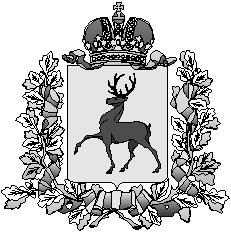 Администрация городского округа город ШахуньяНижегородской областиР А С П О Р Я Ж Е Н И ЕРаздел 1. "Общие сведения о муниципальной услуге"Раздел 1. "Общие сведения о муниципальной услуге"Раздел 1. "Общие сведения о муниципальной услуге"Столбец1Столбец2Столбец3№ПараметрЗначение параметра/состояние1231.Наименование органа, предоставляющего услугу Сектор по делам архивов администрации городского округа город Шахунья. 2.Номер услуги в федеральном реестре3.Полное наименование услугиВыдача копий архивных документов, подтверждающих право на владение землей на территории городского округа город Шахунья Нижегородской области.4.Краткое наименование услуги                                                    -5.Административный регламент предоставления муниципальной услуги Постановление № 1370 от 15 декабря 2014 года. Администрации городского округа город Шахунья Нижегородской области6. Перечень "подуслуг"нет. 7.Способы оценки качества предоставления государственной услугирадиотелефонная  связьтерминальные устройства                                                    -                                                    -анкетирование